VÆRKSTED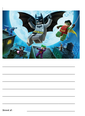 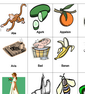 RIM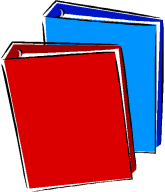 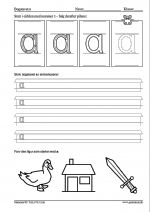 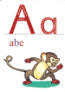 navnenavnenavnenavne